Kent Pledge Device Application/Funding  Form for Kent Children In Care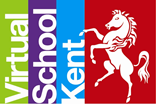 In applying for a Kent Pledge Laptop/Chromebook or Funding to purchase a device for a Kent Child in Care please ensure you complete this form fully and email it to VSKITRequests@kent.gov.uk  Please ensure you understand the qualifying criteria before applying.The Young Person must have been looked after for at least 1 month and be in full time education when making the application.All applications must first be discussed at a PEP meeting to agree if/what device the Young Person needs to aid their education and who will purhcase.Incomplete forms or those without the relevant information will be returned and delay the issue or funding of a deviceFor more details please see ‘Laptop & Chromebooks Provided to CiC under the Kent Pledge Qualification Guidance’ on the VSK Website.* Has to be completed or form will be returnedIf a device is being provided by VSK this is what will be issued.Year 3 to Year 6 Young People will be issued with a Chromebook.Year 7 to Year 9 will be issued with a Chromebook, unless a laptop is requested as discussed at the PEP.Year 10 young people will be issued with a laptop unless a Chromebook is requsted.Young Persons in YRs 12 to 13 will be issued with a laptop, they must be in education or on an accredited training course and full details must be provided on the course being undertaken and why a laptop will be useful.  These applications have to be approved by a VSK Senior Manger.Application TypePlease tick boxFunding ( Up to £250.00)Funding ( Up to £250.00)ChomebookLaptops*Application Date*Liberi No: *Person Making the Application and Position:*Young Person’s Name: *Date of Brith: *Date Became Looked  After: *UASC – Please delete:Yes/No*School or College Name: *School Year: :*Funding Required (up to £250.00)Amount£Amount£Payment to be sent to:Payment will only be paid once approved and on presentation of receipt.Full Explanation why equipment/funding is required for Post 16 giving as much information as possible on course/training etc.This application will require approval by VSK Deputy Head.Full Explanation why equipment/funding is required for Post 16 giving as much information as possible on course/training etc.This application will require approval by VSK Deputy Head.Full Explanation why equipment/funding is required for Post 16 giving as much information as possible on course/training etc.This application will require approval by VSK Deputy Head.Full Explanation why equipment/funding is required for Post 16 giving as much information as possible on course/training etc.This application will require approval by VSK Deputy Head.Full Explanation why equipment/funding is required for Post 16 giving as much information as possible on course/training etc.This application will require approval by VSK Deputy Head.*Social Worker: *Social Workers Email: *Carers Name (please state if Independent Living or Supported Lodging *Carer’s or Young Persons Address:Contact Telephone Number:Signature if approval required by VSK DH:Sarah HowellMarian SmithOffice Use Only:Office Use Only:Office Use Only:Office Use Only:Funding:Agreed: Receipt Received & Payment Actioned:Spreadsheet Updated:Issued Device:Type:Serial No:Spreadsheet Updated: